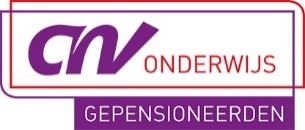 Uitnodiging voor de ontmoetingsdag donderdag 7 september 2017Beste leden en partners,Op donderdag 7 september staat onze jaarlijkse ontmoetingsdag op het programma. Dit jaar gaan we naar Arnhem en Wageningen.Om tijd en geld te sparen hebben we één opstapplaats en dat is het centrale punt van ons rayon: De Eendracht, Sint Annastraat 60, 5421 KC Gemert, waar ook elk jaar de algemene jaarvergadering plaatsvindt. Hier is voldoende parkeerruimte. U wordt wel verzocht uw auto zo ver mogelijk van de ingang te parkeren. Indien u wenst te carpoolen, kunt u na 28 augustus contact opnemen met de secretaris (zie boven voor adres).09.00 uur Vertrek uit Gemert10.00 uur Aankomst Arnhem10.45 uur Bezoek Watermuseum en Park Sonsbeek (deel 1)Neem uw museumjaarkaart mee! Anders moet u € 8,50 of € 9,50 ter plaatse betalen.In Arnhem beginnen we natuurlijk met een kopje koffie/thee met gebak. Daarna krijgt een groep een  rondleiding o.l.v. een gids, terwijl de andere groep het museum bezoekt. Na de lunch in Grand Café Aan de Beek wisselen we van groep. 12.30 uur Lunch (zie deelnameformulier)13.30 uur Bezoek Watermuseum en Park Sonsbeek (deel 2)15.00 uur Vertrek naar WageningenHier bezoeken we de Beeldengalerij Het Depot en het Arboretum. Beide waren vroeger van de Landbouwuniversiteit. De tuin is grandioos, het gebouw is in moderne stijl aangepast, met café en terras. 17.00 uur Vertrek naar Veghel18.00 uur Buffet Wok InnWe dineren in de Wok Inn: een restaurant met de Chinese, Japanse, Indonesische én Hollandse keuken. Daar kunnen we ons te goed doen aan alles wat we believen, dus ook vegetarisch eten. 20.30 uur Vertrek naar Gemert21.00 uur Aankomst GemertWilt u onderstaande invullen en opsturen/mailen naar de secretaris vóór 20 augustus a.s.Deelnameformulier Ontmoetingsdag donderdag 7 september 2017.Naam				_________________________________________ Lidmaatschapsnummer	_________________________________________Indien van toepassing: naam introducé met eventueel lidmaatschapsnummer CNV:                                                                 ____________________________________________________Adres				_________________________________________Postcode			_________________________________________Woonplaats			_________________________________________Telefoon			_________________________________________E-mailadres			_________________________________________Lunchkeuze                        O oerbrood met kroketten                                             O maaltijdsalade                                             O vegetarisch                                              of anders _________________________________Eigen bijdrage                   € __,__* heb ik overgemaakt op                                             NL51 RABO 0184 8739 59 CNV Connectief inz. SG                                             Gepensioneerden Onderwijs OD. Met vermelding:
                                                        ZOB 07-09-2017 en uw lidmaatschapsnummer.
*De bijdrage is € 35.00 voor u als lid, € 55,00 voor uw introducé en niet-leden. Exclusief entree museum!Handtekening		_________________________________________NB. U betaalt rechtstreeks op een rekening van CNV Connectief. De secretaris krijgt bericht wie betaald heeft. Als deelnameformulier en bericht van betaling ontvangen zijn, is uw deelname definitief.